t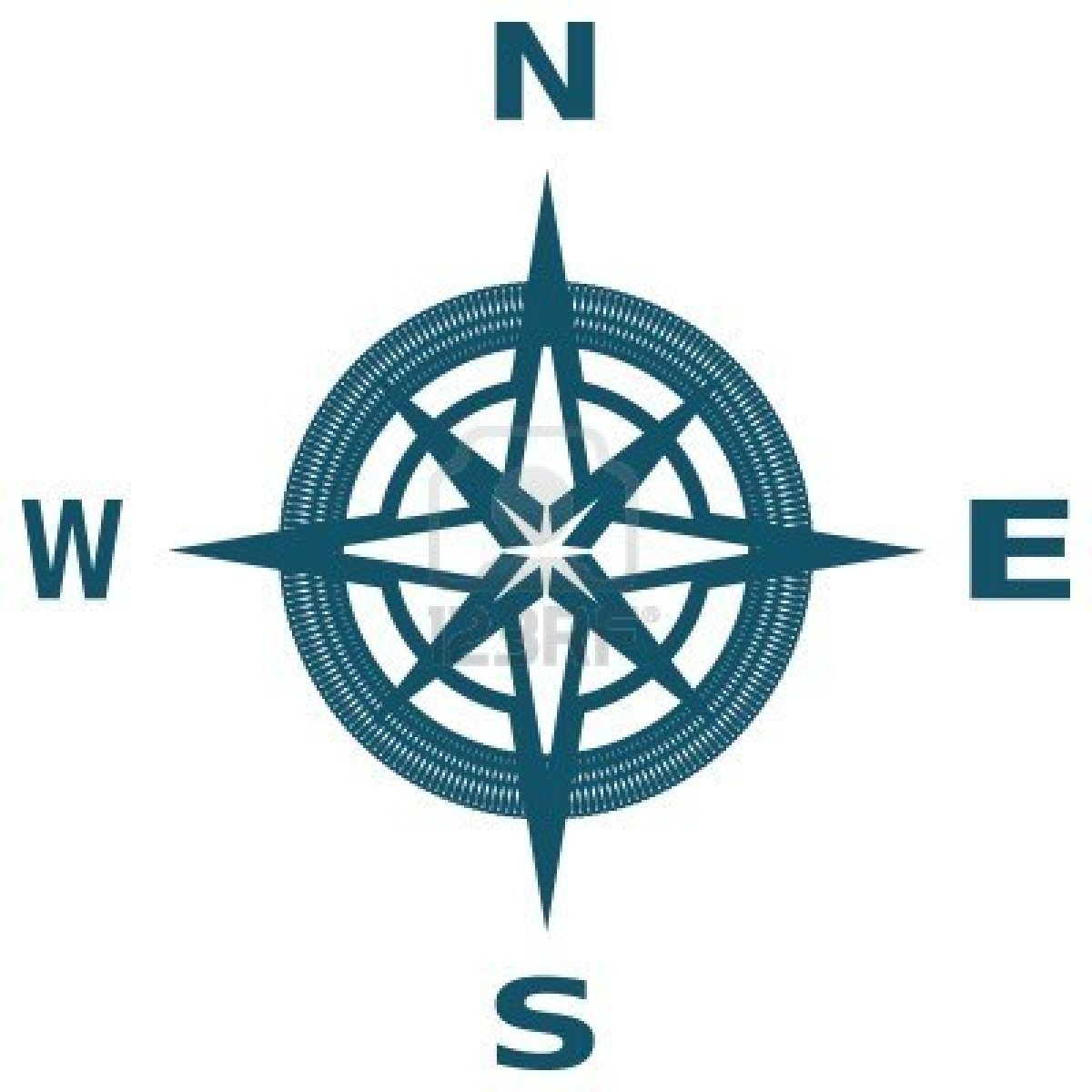 a